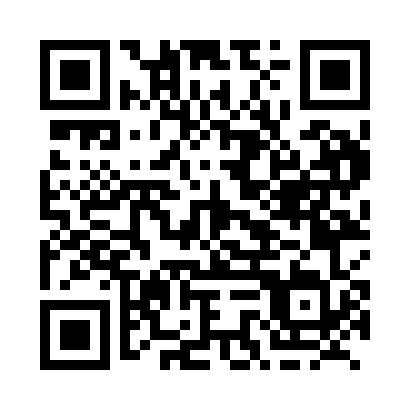 Prayer times for Bird River, Manitoba, CanadaMon 1 Jul 2024 - Wed 31 Jul 2024High Latitude Method: Angle Based RulePrayer Calculation Method: Islamic Society of North AmericaAsar Calculation Method: HanafiPrayer times provided by https://www.salahtimes.comDateDayFajrSunriseDhuhrAsrMaghribIsha1Mon3:215:161:277:009:3711:322Tue3:225:171:277:009:3711:323Wed3:225:181:277:009:3611:324Thu3:235:181:277:009:3611:325Fri3:235:191:277:009:3511:316Sat3:245:201:287:009:3511:317Sun3:245:211:286:599:3411:318Mon3:255:221:286:599:3411:319Tue3:255:231:286:599:3311:3010Wed3:265:241:286:589:3211:3011Thu3:275:251:286:589:3111:3012Fri3:275:261:286:589:3111:2913Sat3:285:271:296:579:3011:2914Sun3:285:281:296:579:2911:2915Mon3:295:291:296:569:2811:2816Tue3:305:301:296:569:2711:2817Wed3:305:321:296:559:2611:2718Thu3:315:331:296:559:2511:2719Fri3:315:341:296:549:2411:2620Sat3:325:351:296:539:2211:2621Sun3:335:371:296:539:2111:2522Mon3:335:381:296:529:2011:2423Tue3:345:391:296:519:1911:2424Wed3:355:401:296:519:1711:2325Thu3:355:421:296:509:1611:2226Fri3:365:431:296:499:1511:2227Sat3:385:451:296:489:1311:1928Sun3:405:461:296:479:1211:1729Mon3:435:471:296:479:1011:1430Tue3:455:491:296:469:0911:1131Wed3:485:501:296:459:0711:09